Contexte professionnelChaque fin de mois M. Tardy consacre une journée au suivi de la trésorerie. Il vous remet les budgets opérationnels pour le 1er trimestre. Il vous demande d’analyser l’évolution de la trésorerie pour cette période.Travail à faire 1Réalisez le budget de trésorerie prévisionnel à l’aide des données qui vous sont communiquées dans le document 1, en complétant l’annexe Donnez un avis argumenté en précisant si nécessaire les solutions à envisager.Doc 1  Données budgétairesLes achats et ventes de drones et de prestations sont soumis au taux de TVA à 20 %.L’investissements de 90 000 € HT du mois de février est financé par un emprunt de 60 000 € versé à l’entreprise le 1er février. Le solde est autofinancé par l’entreprise. L’emprunt est remboursable par mensualités constantes de 900 € payables à terme échu (1re mensualité fin février).Les clients règlent 50 % au comptant et 50 % à 30 jours.Les fournisseurs de drones sont réglés 50 % au comptant et 50 % à 30 jours.Les fournisseurs de fournitures et des autres services extérieurs sont payés au comptant.Les salaires et les charges sociales sont payés le 5 du mois suivant.Les taxes diverses sont réglées au comptant dans le mois.Le fournisseur d’immobilisations est réglé 50 % au comptant et 50 % à 30 jours.La TVA due est payée le 15 du mois suivant.Budget de trésorerieMission 3 – Réaliser un budget de trésorerie et l’analyserMission 3 – Réaliser un budget de trésorerie et l’analyser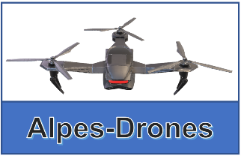 Durée : 50’  ou 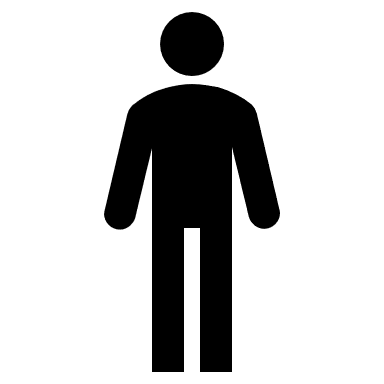 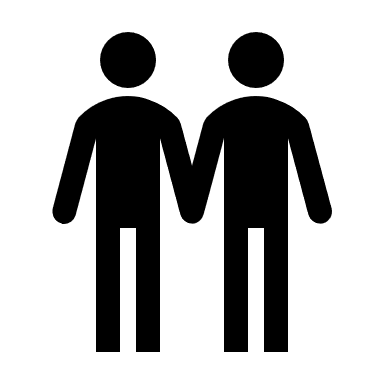 Source | ExcelBudget des ventes 1er trimestre (HT)Budget des ventes 1er trimestre (HT)Budget des ventes 1er trimestre (HT)Budget des ventes 1er trimestre (HT) JanvierFévrierMarsVentes HT de drones (TVA 20 %)113 000135 000155 000Ventes HT de prestations (TVA 20 %)154 000165 000161 000Budget des approvisionnements 1er trimestre (HT)Budget des approvisionnements 1er trimestre (HT)Budget des approvisionnements 1er trimestre (HT)Budget des approvisionnements 1er trimestre (HT) JanvierFévrierMarsAchats HT de drones (TVA 20 %)35 00042 00052 000Achats HT de fournitures (TVA 20 %)43 00045 00048 000Budget des charges  1er trimestre (HT)Budget des charges  1er trimestre (HT)Budget des charges  1er trimestre (HT)Budget des charges  1er trimestre (HT) JanvierFévrierMarsAutres services extérieurs (TVA 20 %)18 00027 00023 000Taxes diverses 6 0002 0002 500Charges de personnel66 00066 00066 000Mensualité anciens emprunts4 0004 0004 000Amortissement des immobilisations5 2005 2005 200Budget des investissements 1er trimestre (HT)Budget des investissements 1er trimestre (HT)Budget des investissements 1er trimestre (HT)Budget des investissements 1er trimestre (HT) JanvierFévrierMarsInvestissements machine de contrôle90 000Autres informationsAutres informationsTVA à décaisser du mois de janvierDettes fournisseurs au 31/12à régler en janvierà régler en févrierCréances clients au 31/12 à encaisser en janvierDettes envers le personnel et les organismes sociauxTrésorerie au 31/1222 405112 00093 000125 00062 00099 100Budget des encaissements TTC 1er trimestreBudget des encaissements TTC 1er trimestreBudget des encaissements TTC 1er trimestreBudget des encaissements TTC 1er trimestre JanvierFévrierMarsCréances clients restant dues au 31/12Encaissements TTC 50 % au comptantEncaissements TTC 50 % à 30 joursEmprunt Total des encaissements Budget de TVA 1er trimestreBudget de TVA 1er trimestreBudget de TVA 1er trimestreBudget de TVA 1er trimestre JanvierFévrierMarsTVA collectée à 20 %TVA déductible sur achats à 20 %TVA déductible service extérieurTVA déductible sur immobilisationTVA à décaisser ou crédit de TVA (-)Date règlementBudget des décaissements 1er trimestreBudget des décaissements 1er trimestreBudget des décaissements 1er trimestreBudget des décaissements 1er trimestre JanvierFévrierMarsDettes fournisseurs à encaisser au 31/12Paiement drones TTC 50 % au comptantPaiement drones TTC 50 % à 30 joursPaiements fournitures (100 % comptant)Services extérieurs TTC comptantsTaxes diverses payées comptantsCharges de personnel Mensualité d'emprunt (précédent)Mensualité nouvel emprunt Frs d'immobilisation TTCTVA à décaisser (cf budget TVA)Total des décaissements Budget de Trésorerie 1er trimestre NBudget de Trésorerie 1er trimestre NBudget de Trésorerie 1er trimestre NBudget de Trésorerie 1er trimestre N JanvierFévrierMarsTrésorerie début mois Total des encaissements Total des décaissements Flux nets de trésorerie mensuelsTrésorerie fin mois